25 января 2019г. в подготовительной группе прошло интегрированное занятие по            правовому обучению на тему: «Права ребёнка. Право на имя»Подготовила и провела воспитатель: Завиская С. А.Цель: Продолжать знакомить детей с нравственными нормами и правилами, учить соотносить права и обязанности;ознакомить с собственными правами (право на имя).Задачи:- развивать правовое мировоззрение;- формировать представление о праве человека на имя;- дать знания о происхождении некоторых имён;- развивать связную речь, обогатить словарь детей;- воспитывать чувства самоуважения и уважения к другим людям;- развивать умение составлять декоративный узор с помощью ритмического сочетания точек, мазков, геометрических фигур, растительных узоров, других элементов декоративной росписи;- развивать чувство цвета, учить находить интересное и гармоничное сочетание красок.Предварительная работа:Рассматривание семейных фотографий, выставка рисунков на тему: «Моя семья».Материал: презентация о правах ребёнка; разноцветные картонные буквы (первая буква имени каждого ребёнка), гуашевые краски.В ходе занятия были использованы методы и приемы: беседа-диалог, просмотр презентации, физкультминутка, показ приёмов рисования элементов узора, подведение итогов – самоанализ.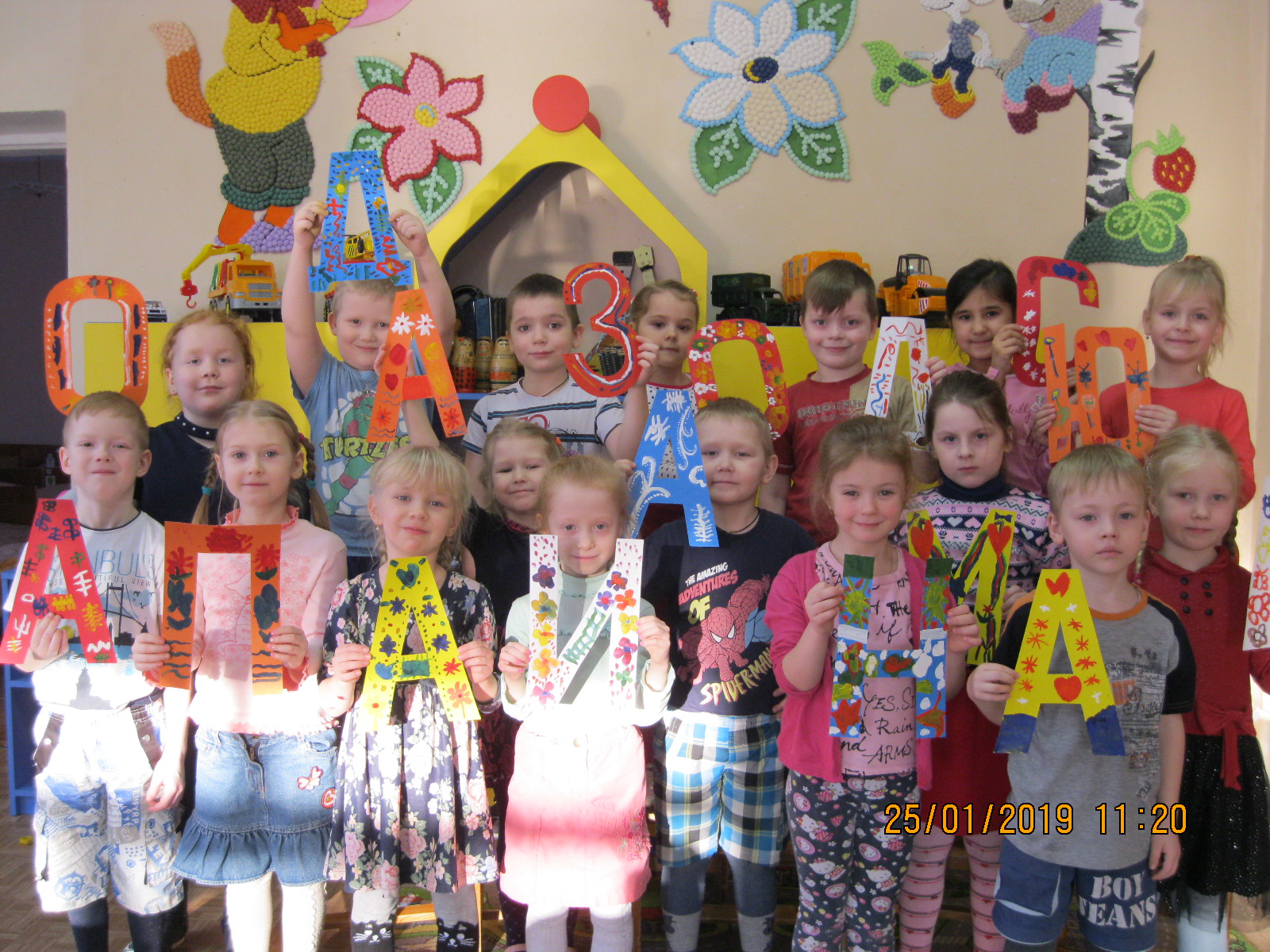 